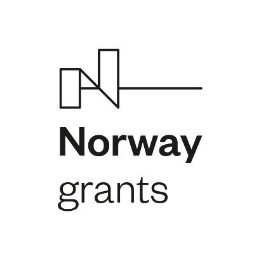 apstiprinĀts
 Daugavpils pilsētas pašvaldības izpilddirektore 
___________________ S.ŠņepsteDaugavpilī, 2021.gada  __.decembrī PAZIŅOJUMS PAR CENU APTAUJAS„Projekta “Inovāciju centra izveidošana Daugavpilī”, Nr. NFI/IC.VIAA/2020/4, Līguma Nr. 9.-20.2.2.1/4, publicitātes materiālu izstrāde un piegāde”identifikācijas Nr. AD 2021/29                    REZULTĀTIEM		Iepirkuma procedūras veidsPasūtītājs nepiemēro Publisko iepirkumu likumā noteiktās iepirkuma procedūras, jo paredzamā kopējā līgumcena: līdz  EUR bez PVN. Datums, kad paziņojums ievietots internetāPublikācija Daugavpils domes mājas lapā (www.daugavpils.lv): 27.10.2021.https://www.daugavpils.lv/pasvaldiba/normativajos-aktos-nereglamentetie-iepirkumi?purchase=5937 Pasūtītāja nosaukumsDaugavpils pilsētas pašvaldība, reģ.Nr. 90000077325, K.Valdemāra ielā 1, Daugavpils, LV-5401Līguma priekšmetsProjekta “Inovāciju centra izveidošana Daugavpilī”, Nr. NFI/IC.VIAA/2020/4, Līguma Nr. 9.-20.2.2.1/4, publicitātes materiālu izstrāde (maketēšana un apdruka) un piegādePretendenta iesniedzamie dokumentiTehnisko un finanšu piedāvājumu atbilstoši piedāvājuma iesniegšanas formai (3.-6.pielikums) Piedāvājuma izvēles kritērijs:Piedāvājums ar viszemāko cenu, kas pilnībā atbilst prasībām. Piedāvājumu iesniegšanas vieta un termiņšlīdz 2021. gada 2.novembra plkst.12:00 elektroniski: jolanta.uzulina@daugavpils.lv. Iesniegtie piedāvājumi- pretendenta nosaukums, piedāvātā cena un citas ziņas, kas raksturo piedāvājumu1.daļā „Publicitātes materiālu izstrāde (maketēšana un apdruka) un piegāde”1.Pretendents: Sabiedrība ar ierobežotu atbildību “Mediare”,  Reģ.Nr. 42103108764, Egļu iela 35, Liepāja, LV-3411. Piedāvājuma kopsumma: 4582.50 EUR (četri tūkstoši pieci simti astoņdesmit divi eiro 50 centi) bez pievienotās vērtības nodokļa (turpmāk – PVN). Iesūtīts no e-pasta:  ilze@mediare.lv  01.11.2021 plkst. 18:19.2.Pretendents: Sabiedrība ar ierobežotu atbildību “Sa-Ša studija”, Reģ.Nr. 41503086730, Rīgas iela 64, Daugavpils, LV-5401. Piedāvājuma kopsumma: 5530.68 EUR (pieci tūkstoši pieci simti trīsdesmit eiro 68 centi) bez PVN. Iesūtīts no e-pasta: sasha@sasha.lv 02.11.2021. plkst. 11:25.3.Pretendents: Sabiedrība ar ierobežotu atbildību “IVS-D”, Reģ.Nr. 41503042882, Ilūkstes iela 34-23, Rīga, LV-1082.Piedāvājuma kopsumma: 5474.08 EUR (pieci tūkstoši četri simti septiņdesmit četri eiro 8 centi) bez PVN. Iesūtīts no e-pasta: info@apbalvojumi.lv 02.11.2021. 11:38.2.daļā „Gaismas kastes izstrāde (maketēšana un apdruka) un piegāde”Pretendents: Sabiedrība ar ierobežotu atbildību “Mediare”,  Reģ.Nr. 42103108764, Egļu iela 35, Liepāja, LV-3411. Piedāvājuma kopsumma: 395.00 EUR (trīs simti deviņdesmit pieci eiro 00 centi) bez PVN. Iesūtīts no e-pasta:  ilze@mediare.lv 01.11.2021 plkst. 18:19.9. Pamatojums cenu aptaujas pārtraukšanaiCenu aptauja ar identifikācijas Nr. AD 2021/29, 1.daļā tiek pārtraukta sakarā ar nepieciešamību izdarīt grozījumus tehniskajā specifikācijā un 2.daļā tiek pārtraukta sakarā ar to, ka vienīgā iesniegtā pretendenta piedāvājumā nav sniegta visa nepieciešamā informācija atbilstoši cenu aptaujas nosacījumiem.